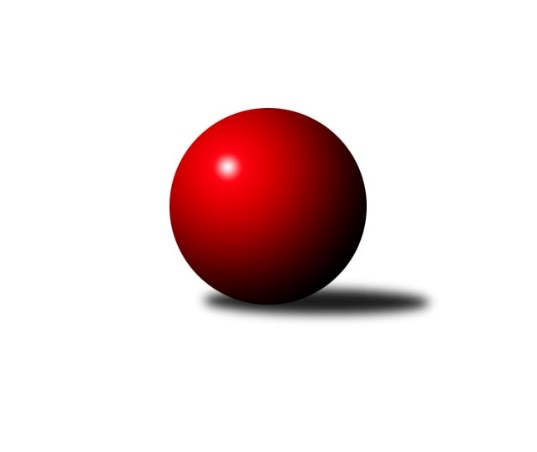 Č.1Ročník 2021/2022	30.5.2024 1.KLD A 2021/2022Statistika 1. kolaTabulka družstev:		družstvo	záp	výh	rem	proh	skore	sety	průměr	body	plné	dorážka	chyby	1.	TJ Sokol Duchcov	1	1	0	0	2 : 0 	(10.0 : 6.0)	1689	2	1150	539	27	2.	Kuželky Jiskra Hazlov	1	1	0	0	2 : 0 	(1.0 : 3.0)	1567	2	1098	469	24	3.	TJ VTŽ Chomutov	1	1	0	0	2 : 0 	(10.5 : 1.5)	1405	2	965	440	32	4.	Kuželky Aš	1	0	0	1	0 : 2 	(6.0 : 10.0)	1579	0	1128	451	30	5.	TJ Teplice Letná	1	0	0	1	0 : 2 	(3.0 : 1.0)	1544	0	1037	507	25	6.	TJ Slavoj Plzeň	1	0	0	1	0 : 2 	(1.5 : 10.5)	1148	0	841	307	79Tabulka doma:		družstvo	záp	výh	rem	proh	skore	sety	průměr	body	maximum	minimum	1.	TJ Sokol Duchcov	1	1	0	0	2 : 0 	(10.0 : 6.0)	1689	2	1689	1689	2.	Kuželky Jiskra Hazlov	1	1	0	0	2 : 0 	(1.0 : 3.0)	1567	2	1567	1567	3.	TJ Teplice Letná	0	0	0	0	0 : 0 	(0.0 : 0.0)	0	0	0	0	4.	TJ VTŽ Chomutov	0	0	0	0	0 : 0 	(0.0 : 0.0)	0	0	0	0	5.	Kuželky Aš	0	0	0	0	0 : 0 	(0.0 : 0.0)	0	0	0	0	6.	TJ Slavoj Plzeň	1	0	0	1	0 : 2 	(1.5 : 10.5)	1148	0	1148	1148Tabulka venku:		družstvo	záp	výh	rem	proh	skore	sety	průměr	body	maximum	minimum	1.	TJ VTŽ Chomutov	1	1	0	0	2 : 0 	(10.5 : 1.5)	1405	2	1405	1405	2.	Kuželky Jiskra Hazlov	0	0	0	0	0 : 0 	(0.0 : 0.0)	0	0	0	0	3.	TJ Slavoj Plzeň	0	0	0	0	0 : 0 	(0.0 : 0.0)	0	0	0	0	4.	TJ Sokol Duchcov	0	0	0	0	0 : 0 	(0.0 : 0.0)	0	0	0	0	5.	Kuželky Aš	1	0	0	1	0 : 2 	(6.0 : 10.0)	1579	0	1579	1579	6.	TJ Teplice Letná	1	0	0	1	0 : 2 	(3.0 : 1.0)	1544	0	1544	1544Tabulka podzimní části:		družstvo	záp	výh	rem	proh	skore	sety	průměr	body	doma	venku	1.	TJ Sokol Duchcov	1	1	0	0	2 : 0 	(10.0 : 6.0)	1689	2 	1 	0 	0 	0 	0 	0	2.	Kuželky Jiskra Hazlov	1	1	0	0	2 : 0 	(1.0 : 3.0)	1567	2 	1 	0 	0 	0 	0 	0	3.	TJ VTŽ Chomutov	1	1	0	0	2 : 0 	(10.5 : 1.5)	1405	2 	0 	0 	0 	1 	0 	0	4.	Kuželky Aš	1	0	0	1	0 : 2 	(6.0 : 10.0)	1579	0 	0 	0 	0 	0 	0 	1	5.	TJ Teplice Letná	1	0	0	1	0 : 2 	(3.0 : 1.0)	1544	0 	0 	0 	0 	0 	0 	1	6.	TJ Slavoj Plzeň	1	0	0	1	0 : 2 	(1.5 : 10.5)	1148	0 	0 	0 	1 	0 	0 	0Tabulka jarní části:		družstvo	záp	výh	rem	proh	skore	sety	průměr	body	doma	venku	1.	TJ Teplice Letná	0	0	0	0	0 : 0 	(0.0 : 0.0)	0	0 	0 	0 	0 	0 	0 	0 	2.	Kuželky Aš	0	0	0	0	0 : 0 	(0.0 : 0.0)	0	0 	0 	0 	0 	0 	0 	0 	3.	Kuželky Jiskra Hazlov	0	0	0	0	0 : 0 	(0.0 : 0.0)	0	0 	0 	0 	0 	0 	0 	0 	4.	TJ Slavoj Plzeň	0	0	0	0	0 : 0 	(0.0 : 0.0)	0	0 	0 	0 	0 	0 	0 	0 	5.	TJ Sokol Duchcov	0	0	0	0	0 : 0 	(0.0 : 0.0)	0	0 	0 	0 	0 	0 	0 	0 	6.	TJ VTŽ Chomutov	0	0	0	0	0 : 0 	(0.0 : 0.0)	0	0 	0 	0 	0 	0 	0 	0 Zisk bodů pro družstvo:		jméno hráče	družstvo	body	zápasy	v %	dílčí body	sety	v %	1.	Jakub Rada 	TJ VTŽ Chomutov 	2	/	1	(100%)		/		(%)	2.	Leona Radová 	TJ VTŽ Chomutov 	2	/	1	(100%)		/		(%)	3.	Nela Šuterová 	TJ Sokol Duchcov 	2	/	1	(100%)		/		(%)	4.	Štěpán Drofa 	Kuželky Aš 	2	/	1	(100%)		/		(%)	5.	Kateřina Holubová 	TJ Sokol Duchcov 	2	/	1	(100%)		/		(%)	6.	Ondřej Šimsa 	TJ Teplice Letná 	2	/	1	(100%)		/		(%)	7.	Monika Radová 	TJ VTŽ Chomutov 	2	/	1	(100%)		/		(%)	8.	David Horák 	TJ Sokol Duchcov 	2	/	1	(100%)		/		(%)	9.	Martin Lukeš 	TJ Teplice Letná 	2	/	1	(100%)		/		(%)	10.	Dominik Wittwar 	Kuželky Jiskra Hazlov  	2	/	1	(100%)		/		(%)	11.	Milan Fanta 	Kuželky Jiskra Hazlov  	2	/	1	(100%)		/		(%)	12.	Vít Veselý 	Kuželky Aš 	0	/	1	(0%)		/		(%)	13.	Jáchym Kaas 	TJ Slavoj Plzeň 	0	/	1	(0%)		/		(%)	14.	Alice Tauerová 	TJ Sokol Duchcov 	0	/	1	(0%)		/		(%)	15.	Dominik Kopčík 	Kuželky Aš 	0	/	1	(0%)		/		(%)	16.	Filip Střeska 	Kuželky Jiskra Hazlov  	0	/	1	(0%)		/		(%)	17.	Michal Horňák 	TJ Teplice Letná 	0	/	1	(0%)		/		(%)	18.	Vojtěch Filip 	TJ Teplice Letná 	0	/	1	(0%)		/		(%)	19.	Tereza Harazinová 	Kuželky Jiskra Hazlov  	0	/	1	(0%)		/		(%)	20.	Radek Duhai 	Kuželky Aš 	0	/	1	(0%)		/		(%)	21.	Matyáš Vambera 	TJ Slavoj Plzeň 	0	/	1	(0%)		/		(%)	22.	Tadeáš Vambera 	TJ Slavoj Plzeň 	0	/	1	(0%)		/		(%)Průměry na kuželnách:		kuželna	průměr	plné	dorážka	chyby	výkon na hráče	1.	Duchcov, 1-4	1634	1139	495	28.5	(408.5)	2.	Hazlov, 1-4	1555	1067	488	24.5	(388.9)	3.	TJ Slavoj Plzeň, 1-4	1276	903	373	55.5	(319.1)Nejlepší výkony na kuželnách:Duchcov, 1-4TJ Sokol Duchcov	1689	1. kolo	Nela Šuterová 	TJ Sokol Duchcov	570	1. koloKuželky Aš	1579	1. kolo	David Horák 	TJ Sokol Duchcov	563	1. kolo		. kolo	Kateřina Holubová 	TJ Sokol Duchcov	556	1. kolo		. kolo	Štěpán Drofa 	Kuželky Aš	543	1. kolo		. kolo	Vít Veselý 	Kuželky Aš	528	1. kolo		. kolo	Alice Tauerová 	TJ Sokol Duchcov	513	1. kolo		. kolo	Dominik Kopčík 	Kuželky Aš	508	1. kolo		. kolo	Radek Duhai 	Kuželky Aš	500	1. koloHazlov, 1-4Kuželky Jiskra Hazlov 	1567	1. kolo	Milan Fanta 	Kuželky Jiskra Hazlov 	547	1. koloTJ Teplice Letná	1544	1. kolo	Dominik Wittwar 	Kuželky Jiskra Hazlov 	537	1. kolo		. kolo	Ondřej Šimsa 	TJ Teplice Letná	529	1. kolo		. kolo	Michal Horňák 	TJ Teplice Letná	512	1. kolo		. kolo	Martin Lukeš 	TJ Teplice Letná	503	1. kolo		. kolo	Vojtěch Filip 	TJ Teplice Letná	495	1. kolo		. kolo	Filip Střeska 	Kuželky Jiskra Hazlov 	483	1. kolo		. kolo	Tereza Harazinová 	Kuželky Jiskra Hazlov 	437	1. koloTJ Slavoj Plzeň, 1-4TJ VTŽ Chomutov	1405	1. kolo	Leona Radová 	TJ VTŽ Chomutov	497	1. koloTJ Slavoj Plzeň	1148	1. kolo	Monika Radová 	TJ VTŽ Chomutov	468	1. kolo		. kolo	Jáchym Kaas 	TJ Slavoj Plzeň	452	1. kolo		. kolo	Jakub Rada 	TJ VTŽ Chomutov	440	1. kolo		. kolo	Tadeáš Vambera 	TJ Slavoj Plzeň	417	1. kolo		. kolo	Matyáš Vambera 	TJ Slavoj Plzeň	279	1. koloČetnost výsledků:	2.0 : 0.0	2x	0.0 : 2.0	1x